The Children’s Guild DC Charter School Board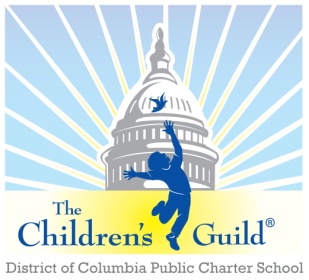 Date:  	Monday, April 26, 2021Time:  	5:30 p.m.Place:  	Zoom	MinutesCall to Order – Mr. Seabrooks (5:54 pm)
Approval of Bylaws – Mr. Seabrooks The changes to the bylaws have been reviewed and approved by the Board.
Adjourn – Mr. Seabrooks (6:00 pm)AttendeesThe Children’s Guild StaffRobert SeabrooksMarie CaputoMelody GilesCleopatra Green-Clarke Yolanda LusaneCharles McNeillBryan DanielsAleisa FriesKathy LaneKimberly Neal